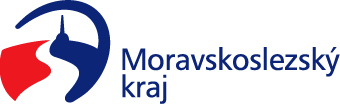 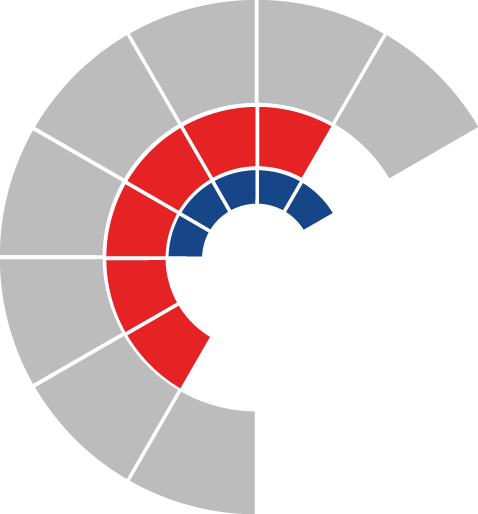 						Výbor pro dopravu zastupitelstva kraje 										 Výpis z usneseníČíslo jednání:	VD8		Datum konání:	3.3.2022Číslo usnesení: 8/67Výbor pro dopravu zastupitelstva krajebere na vědomížádost statutárního města Ostrava o poskytnutí dotace na realizaci projektu Cyklistické propojení Poruby s Vřesinou dle příloha č. 1 předloženého materiáludoporučujezastupitelstvu krajerozhodnout poskytnout investiční dotaci statutárnímu městu Ostrava, IČO 00845451, ve výši 50 % uznatelných nákladů projektu, maximálně však ve výši 5.856 tis. Kč účelově určenou k úhradě uznatelných nákladů projektu „Cyklistické propojení Poruby s Vřesinou“, s časovou použitelností od 1. 4. 2022 do 31. 12. 2023doporučujezastupitelstvu krajeuzavřít se statutárním městem Ostrava, IČO 00845451, smlouvu o poskytnutí dotace z rozpočtu Moravskoslezského kraje, dle přílohy č. 3 předloženého materiáluZa správnost vyhotovení:Ing. Natálie Kapcalová, v.r.V Ostravě dne 3.3.2022Ing. Vladimír Návrat, v.r.předseda výboru pro dopravu